Орта  білім  беру  ұйымдарының  педагогіне  арналған  сабақ  жоспары  немесе  қысқа  мерзімді  жоспарСабақтың  тақырыбы: Дәрумен-денсаулық кепіліСабақтың барысы: Бөлім: Денсаулық – зор байлықБөлім: Денсаулық – зор байлықКүні:Күні:Сынып: 5 (Көкжиек баспасы)Сынып: 5 (Көкжиек баспасы)Қатысушылар  саны:Қатыспағандар  саны:Қатыспағандар  саны:Сабақтың  тықырыбы: Дәрумен-денсаулық кепіліСабақтың  тықырыбы: Дәрумен-денсаулық кепіліСабақтың  мақсаты: 5.5.1.6.Мекен және мезгіл үстеулерді  ауызша және жазба жұмыстарда орынды қолдануСабақтың  мақсаты: 5.5.1.6.Мекен және мезгіл үстеулерді  ауызша және жазба жұмыстарда орынды қолдануСабақтың  кезеңі/уақытПедагогтің әрекетіОқушының  әрекетіБағалауРесурстарСабақтың  басыЖаңа  сөздермен  танысу. Сөздерді  оқу, қайталау, сөз  тіркесін  құрастыру. ШикіШайнауЖеңіл қорытуЖазылым.1-тапсырма Суреттерді пайдаланып, сөйлем құра.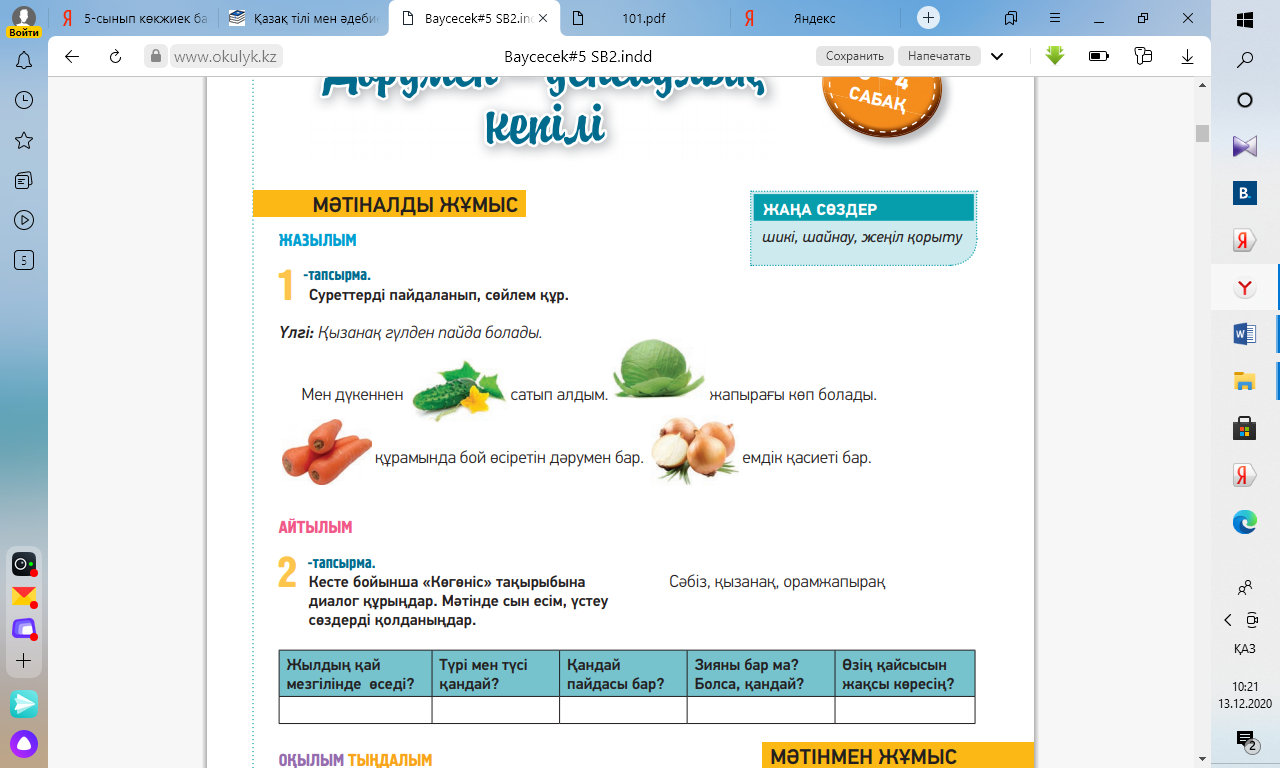 Жаңа сөздермен танысады, оқиды. Сөз  тіркесін  құрастырады. Мысалы: Тамақты асықпай шайнау керек.Суреттерді пайдаланып,үлгідегідей  сөйлем құрайды.Үлгі: Қызанақ гүлден пайда болады.Мұғалім  оқушылардың  жауабына  қарай  бағалайды. Басбармақ СлайдСуреттерСабақтың  ортасыАйтылым. 2-тапсырма  Кесте бойынша «Көгөніс» тақырыбына диалог құрыңдар. Мәтінде сын есім, үстеу сөздерді қолданыңдар.Сәбіз, қызанақ, орамжапырақ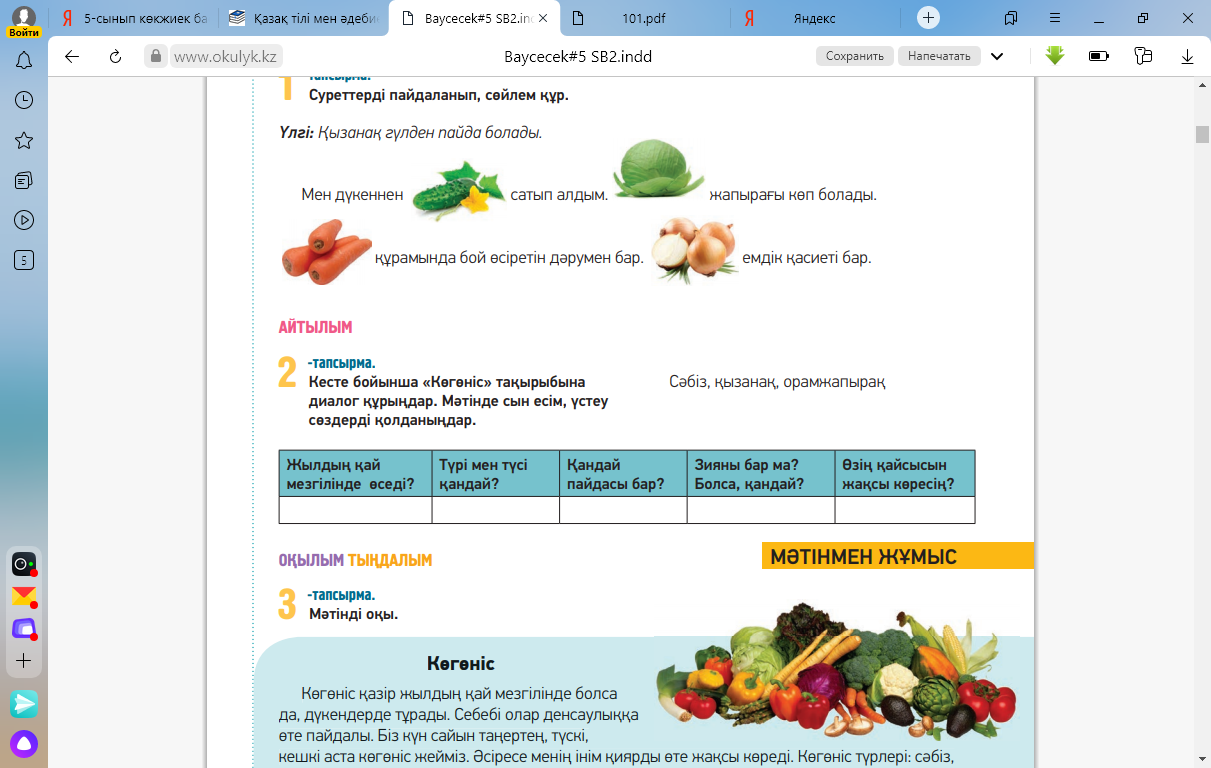 Тыңдалым. Оқылым.3-тапсырма Мәітнді оқы.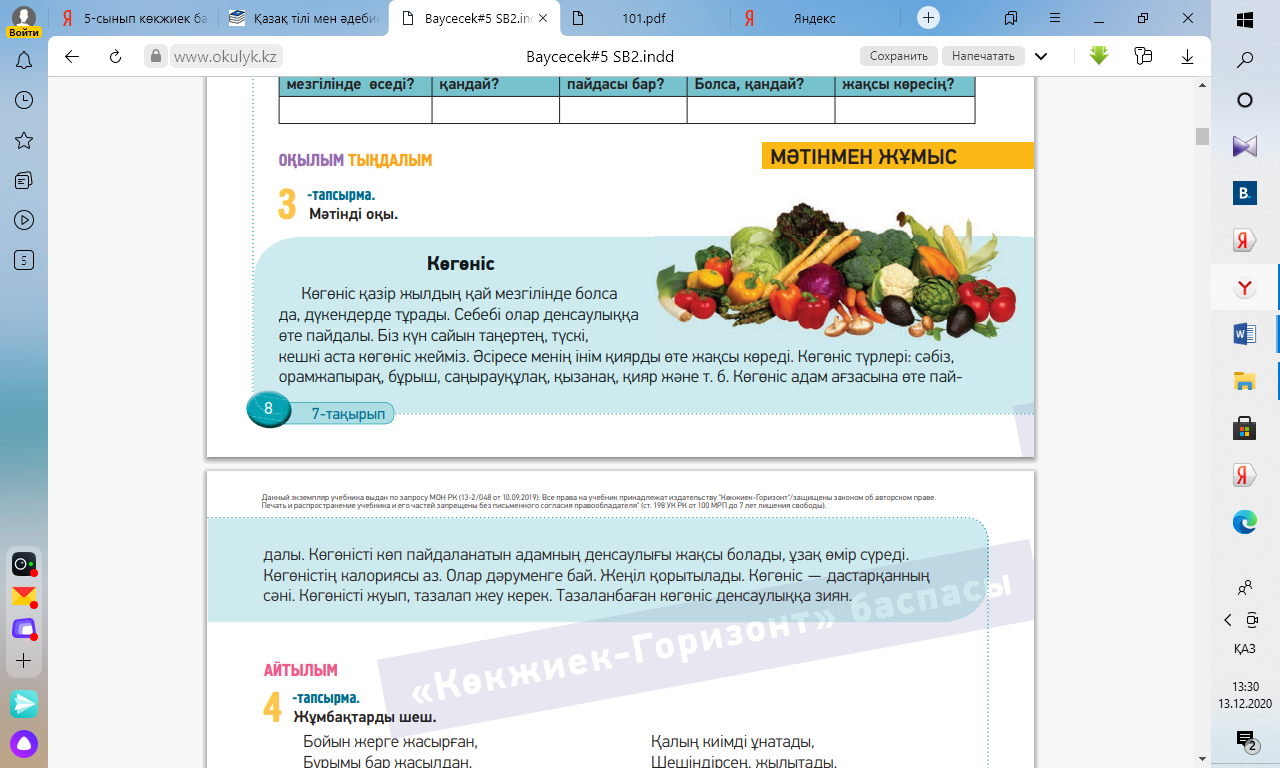 Кесте бойынша «Көгөніс» тақырыбына диалог құрайды. Мәтінде сын есім, үстеу сөздерді қолданады.Көгөністер туралы берілген мәтінді алдымен тыңдайды, сосын тізбектеп оқиды.Оқушылар  сыныптастарының  жауабын  тыңдай  отырып  бірін-бір  бағалайды. Мұғалімнің бағалауы.Сабақтың  соңыЖазылым.4-тапсырма Суреттегі көгөністердің  атауын жаз.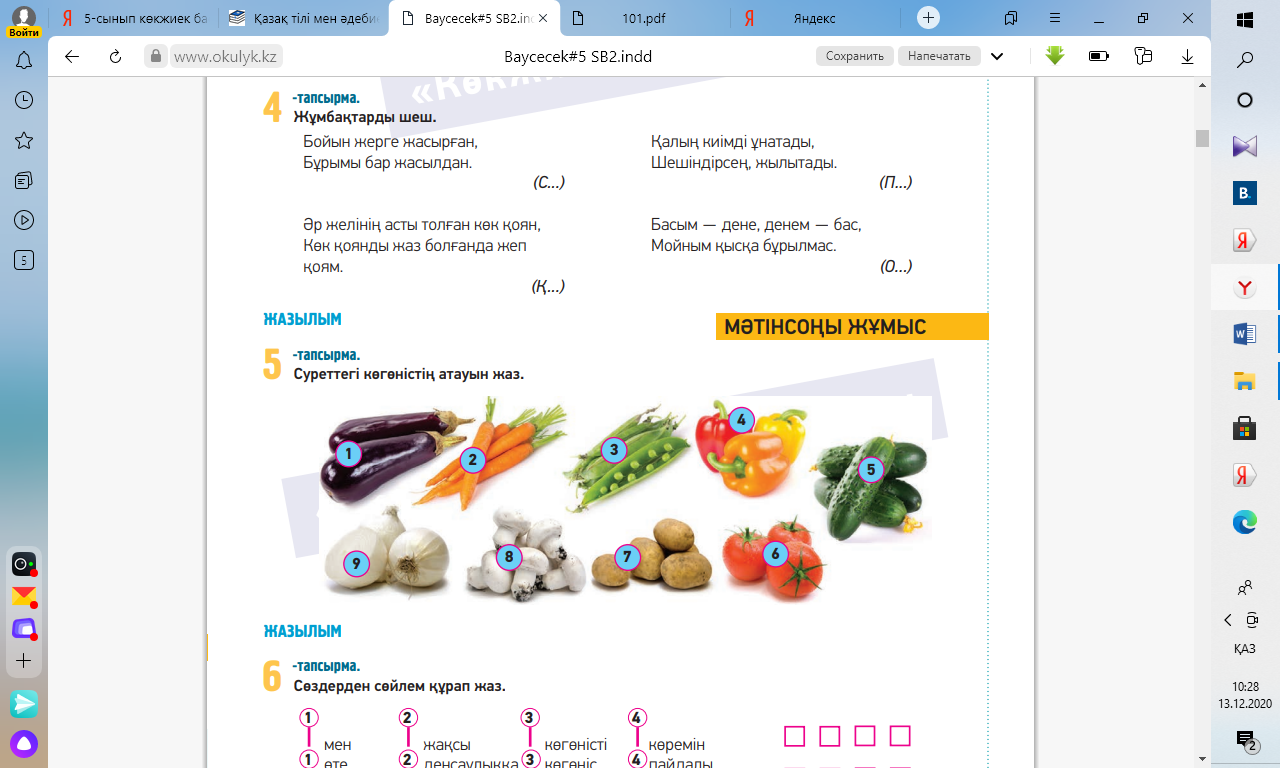 Суреттегі көгөністердің  атауын жазады.Үлгі: сәбіз.Мұғалімнің  бағлауы.